        嘉義縣中埔鄉中山國民小學附設幼兒園111學年度第一學期11/1-11/30餐點表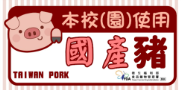 備註：(1)本園一律使用國產豬、牛肉食材。。      (2) 餐點會依照廠商所配送的食材有所調整。 日期星期上午點心午               餐下午點心全穀根莖類豆魚肉蛋類蔬菜類水果類11/1二螞蟻上樹糙米地瓜飯、玉米炒蛋、培根油麥菜、蘿蔔排骨湯水梨11/2三蛤蜊絲瓜粥什錦炒米粉、鹽酥雞、香菇青江菜、魚丸湯水餃11/3四西瓜紅藜麥飯、香菇燒雞、茶香豆乾、麻油地瓜葉、韓式泡菜鍋乳酪蛋糕鮮奶11/4五番茄蔬菜麵小米飯、瓜仔肉、茄汁雞蛋豆腐、蒜香高麗菜、南瓜濃湯	柳丁11/7一三明治/鮮奶香鬆飯、咖哩雞、白菜滷、風味地瓜葉、番茄玉米蛋花湯、橘子ＡＢ乳果11/8二海鮮粥糙米麥片飯、香酥魚丁、菜脯蛋、紅蘿蔔高麗菜、小魚乾味噌豆腐湯香蕉11/9三滷肉飯肉絲羹麵、雙色燒賣、蒜炒空心菜、香蕉紅豆薏仁湯11/10四奇異果小米飯、炸豬排、蘑菇百頁豆腐、紅蘿蔔腐皮大白菜、榨菜肉絲湯小兔包豆漿11/11五生日蛋糕/鮮奶                                                                                                                                                                                                                                                                                                                                                                                                                                                                                                                                                                                                                                                                                                     地瓜飯、傳統香菇肉燥、鮮炒綜合菇、蒜香油菜、紅豆芋圓湯蘋果11/14一燒賣芝麻香鬆飯、泡菜炒肉片、三色肉絲、吻魚小白菜、蘿蔔排骨湯關東煮11/15二油豆腐冬粉糙米地瓜飯、咕咾排骨、玉米三色丁、風味高麗菜、洋蔥南瓜湯蓮霧11/16三豬排蛋餅豆漿高麗菜飯、綜合滷味、奶皇包、味噌石斑魚、香蕉滷雞腿11/17四芭樂薏仁飯、椒鹽鮮魚、番茄炒蛋、青江菜炒玉米粒、高麗菜玉米排骨湯蔥油餅豆漿11/18五蘋果紫米飯、梅干扣肉、蒜炒三鮮、韭菜炒豆芽、蛤蜊海帶芽湯、蛋塔麵包/豆漿11/21一南瓜米粉小米飯、薑汁燒肉、白菜悶肉丸、蒜炒油麥菜、酸辣湯火鍋湯11/22二冬瓜排骨湯糙米地瓜飯、滷雞腿、咖哩銀芽豆腐、薑絲麻油小白菜、榨菜肉絲湯葡萄11/23三香菇竹筍粥海鮮燒鍋、水煮蛋、風味青江菜、香蕉/豆漿鮮奶粉圓11/24四麻油雞麵線紅藜麥飯、三杯雞丁、蠔油豆腐、紅蘿蔔大白菜、冬瓜山粉圓香蕉11/25五蜂蜜蛋糕鮮奶芝麻香鬆飯、磨菇蒜豬柳、鮪魚聰明蛋、培根高麗菜、關東煮湯柳丁11/28一香菇雞湯紫米飯、麻油雞、枸杞珠貝白菜、玉米粒炒油菜、海帶芽湯、小番茄菠蘿麵包鮮奶11/29二小銀絲卷/豆漿糙米麥片飯、可樂蹄膀、番茄炒蛋、風味高麗菜、香菇竹筍湯、小番茄芭樂11/30三皮蛋瘦肉粥黑胡椒義大利麵、蒸餃、風味花椰菜、玉米濃湯、香蕉/奶酪綠豆地瓜湯